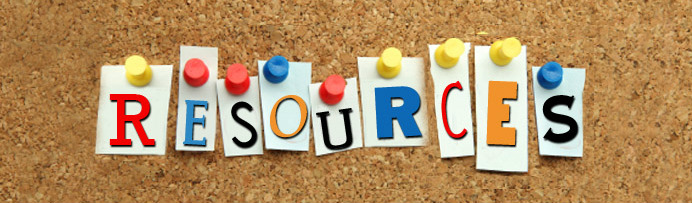 The following resources below are provided for the general public use, and information that is shared is not endorsed by BHS.***Dial 911 for EMERGENCIES***Needing Immediate AssistanceNeeding Assistance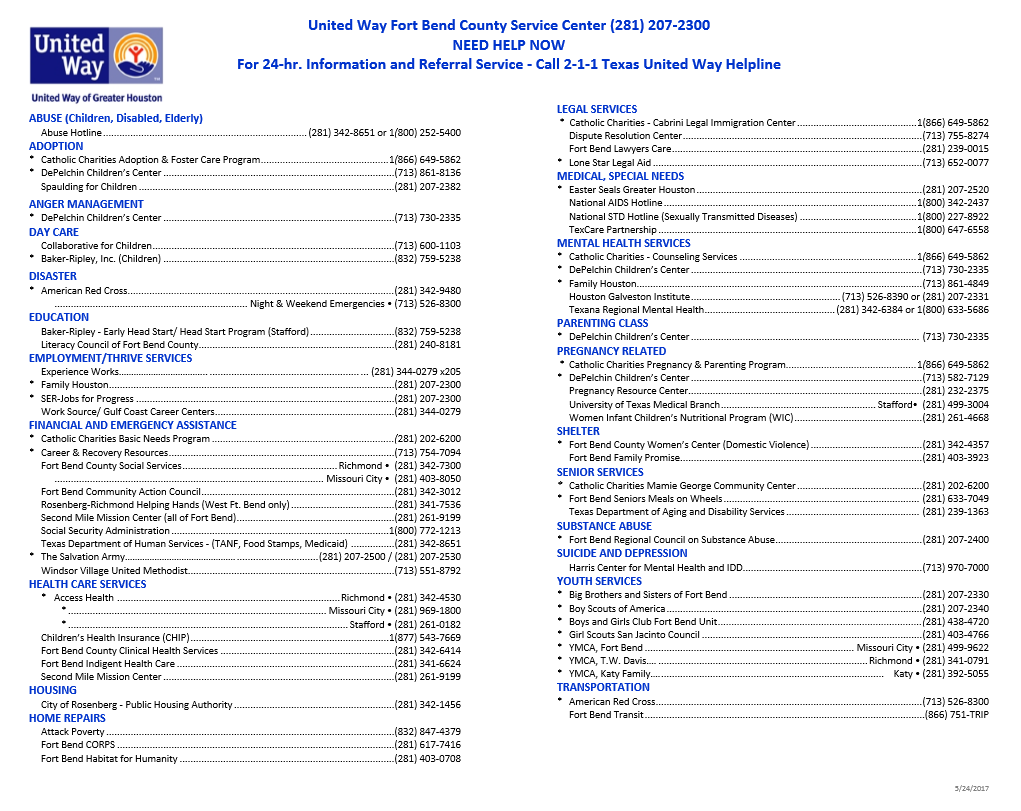 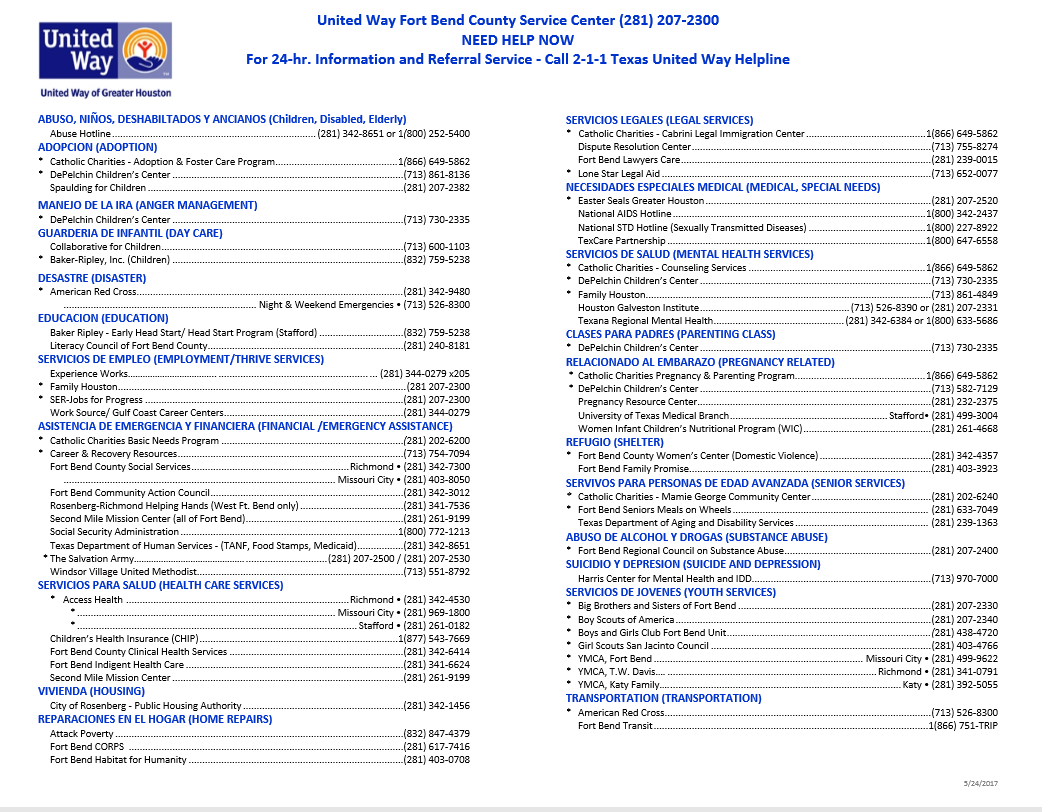 Name Phone Number/AddressLinkDescriptionFort Bend County Sheriff’s Office-  CITCrisis Intervention TeamDial 911; ask for a CIT Officer https://www.fortbendcountytx.gov/government/departments/sheriff-s-office/chief-deputy/crisis-intervention-team-citA specialized unit formed within the Fort Bend County Sheriff’s Office to assist in crisis, ensure safety, and connect individuals with needed mental health services. CIT also provides follow up checks when necessary to prevent further crisis and to assist in recovery.SAMHSA Disaster Distress Helpline1-800-985-5990 or text TalkWithUs to 66746https://www.samhsa.gov/find-help/disaster-distress-helpline 24/7, 365-day-a-year crisis counseling and support to people experiencing emotional distress related to natural or human-caused disasters National Suicide Prevention Hotline1-800-273-8255/ 1-800-273-TALKhttps://suicidepreventionlifeline.org/  Provides free, confidential support for people in distress 24/7, also gives resources for prevention and crisis intervention for loved onesNational Human Trafficking Hotline1-888-373-7888https://humantraffickinghotline.org/Connects victims/ survivors of human trafficking to services to get safeNational Domestic Violence Hotline1-800-799-7233/ text LOVEIS to 22522https://www.thehotline.org/Connects victims of abuse to needed services, aids loved ones to help get others out of situationsDepartment of Children and Family Services(Report suspected child or elder abuse)1-800-252-5400https://www.dfps.state.tx.us/contact_us/report_abuse.asp If there is reasonable cause to believe a child, or person 65 years or older, or an adult with disabilities is being abused, neglected, or exploited, call the number. Name Phone Number/AddressLinkDescriptionBehavioral HealthBehavioral HealthBehavioral HealthBehavioral HealthAccessHealth Richmond: 281-342-4530Missouri City: 281-969-1800Stafford: 281-261-0182https://www.myaccesshealth.org/Provides affordable, discounted healthcare services (accepts Medicaid, Medicare, CHIP, and Private insurances); 5 Clinics/ Locations Across Fort Bend County.Texana281-239-1300Crisis Hotline: 1-800-633-5686https://www.texanacenter.com/Provides an Extended Observation Unit and Crisis Residential Unit for adults who are low income, uninsured, or Medicaid holders; only accessed by calling the crisis hotline firstCounseling ResourcesCounseling ResourcesCounseling ResourcesCounseling ResourcesCatholic Charities Counseling ServicesMamie George Community Center (make appt) Phone: 281-202-6200 Main Phone: 713-526-4611 (8AM to 5PM Weekdays)https://catholiccharities.org/ Provides many healthcare services, including food relief, shelter, free activities like exercise and arts and crafts, immigration services, disaster recovery, parenting, counseling, and educationHouston Galveston Institute713-526-8390https://hgicounseling.org/Offers counseling services to people of all needs, includes phone and video services, bilingual therapists available as wellCOVID-19 ResourcesCOVID-19 ResourcesCOVID-19 ResourcesCOVID-19 ResourcesCOVID-19 24/7 Mental Health Support Line833-986-1919https://theharriscenter.org/COVID-19-Support-Line-and-Resources The Harris Center is operating the 24/7 statewide COVID-19 mental health support line launched by Texas Health and Human Services. The support line offers trauma-informed support and psychological first aid to those experiencing stress and anxiety related to COVID-19.Fort Bend County COVID-19 Website281-633-7795Call Center https://fort-bend-covid-19-response-fbc-hhs.hub.arcgis.com/Hub for COVID-19 information, with a dashboard for cases, School Guidelines, Masking Guidelines, Travel advisories, and Vaccination locationsFort Bend County Call Center281-633-7795Vaccination Hotline: 832-471-1373Fort Bend COVID-19 Response (arcgis.com)Call to ask about COVID-19, call to schedule COVID-19 testing appointments (symptoms or no symptoms)COVID Emergency Rental Assistance Program281-238-2273https://fortbend-era.powerappsportals.us/tenant/ The County has established a new ERA program to provide assistance to eligible households. If you are a Fort Bend County resident and meet income eligibility requirements, you are encouraged to apply. It will provide rent and/or utility assistance for up to 12 months or until funds are exhausted. Fort Bend County Resources Fort Bend County Resources Fort Bend County Resources Fort Bend County Resources Fort Bend Crisis Intervention Team Non-Emergency Number281-341-4665 and ask for CIThttps://www.fortbendcountytx.gov/government/departments/behavioral-health-services/behavioral-health-programs/crisis-intervention-team A specialized unit formed within the Fort Bend County Sheriff’s Office to assist in crisis, ensure safety, and connect individuals with needed mental health services. CIT also provides follow up checks when necessary to prevent further crisis and to assist in recovery.Fort Bend Public Transportation Services- TransitTo schedule a ride call: 281-633-RIDE (Monday- Friday) or 1-866-751-TRIPhttps://www.fortbendcountytx.gov/government/departments/public-transportation/services/demand-response-service FBC offers scheduled, shared bus rides for residents, to and from any location within Fort Bend County. Commuter services are also available to the Texas Medical Center, Greenway Plaza, and the Galleria from Fort Bend. Fort Bend Department Social ServicesRosenberg Location: 281-342-3502Missouri City Annex: 281-403-8050Katy Location: 281-238-1412https://www.fortbendcountytx.gov/government/departments/county-administration/public-transportationOffers assistance with emergency food, transitional supportive housing, medication, unmet emergency needs, utilities, rent/ mortgage, emergency shelter, benefits, case management, and burialsFort Bend County Health and Human Services281-341-6624https://www.fortbendcountytx.gov/government/departments/health-and-human-services Offers aid in natural disasters, deals with public health crises (specifically COVID-19 as of now), public health protection (general vaccines), animal regulations, and short term financial relief in response to disasters